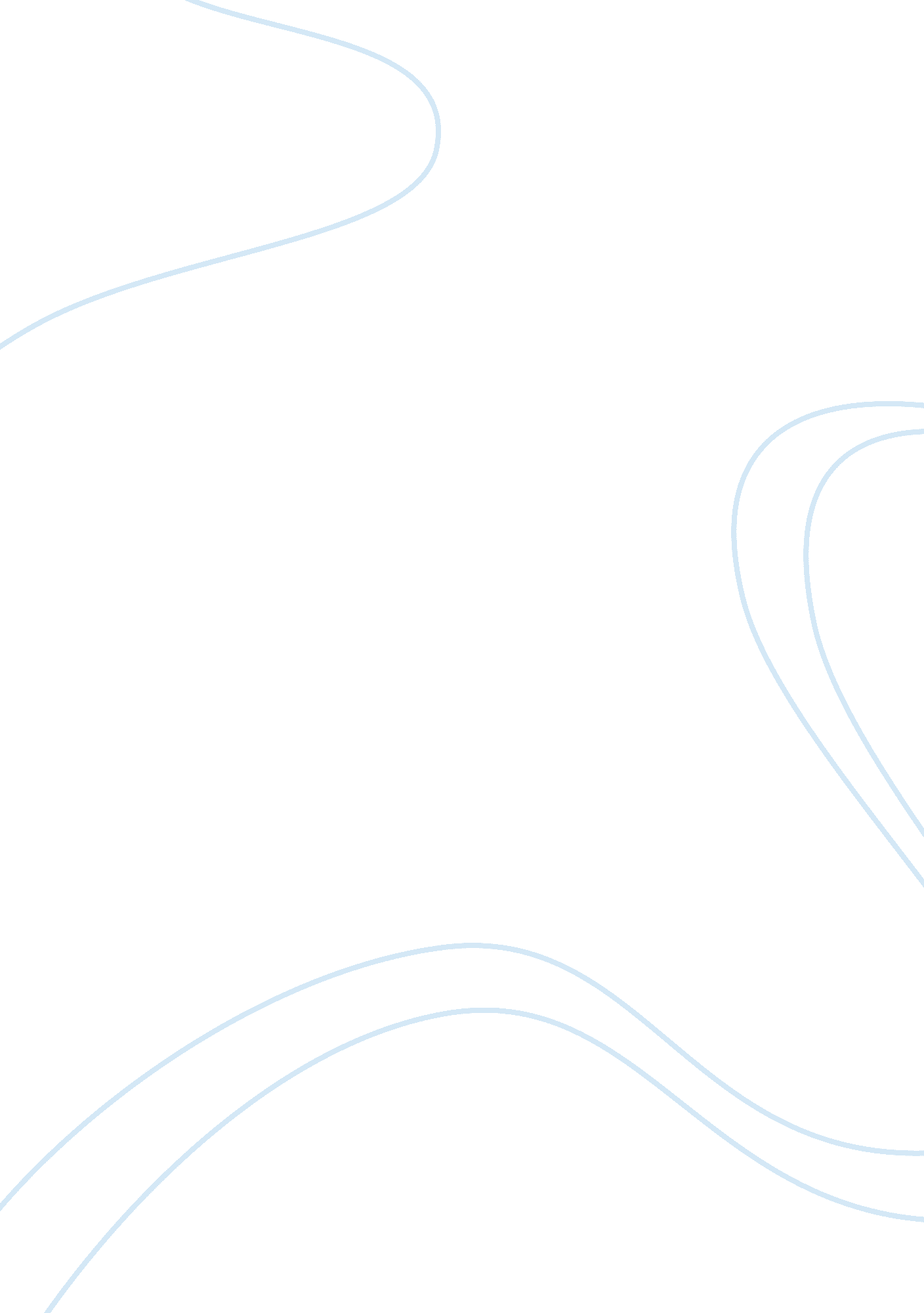 Public relation report project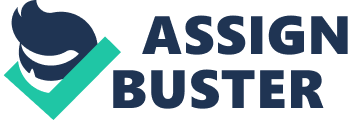 The main environmental organization concerned with the fate of the Cypress Crayfish is the American Fisheries Society Endangered Species Committee aswell as Endangered Species Coalition. 
These organizations have done several programs to promote awareness in the urgency to support the conservation of this endangered specie as well as other species as well. They have ensured information dissemination as well as research projects that can further aid in the identification of other species that might be endangered as well or what steps we can do to save these species from extinction. 
The American Fisheries Society Endangered Species Committee is mainly organized for the preservation of the animals that live in the various bodies of water in America while the Endangered Species Coalition is dedicated to conservation of animals from various ecosystems such as rainforest and marine life to name a few. 
The ESC accepts volunteers from all walks of life while the AFS Species Committee employs scientists and researchers. When these people work hand in hand for the conservation of the Cypress Crayfish, it is possible that the scientists from the AFS may tend to overpower the volunteers from the ESC. Conflicts may arise. They have a single motive of conserving the crayfish but their ways and means are different. 
The animals that ESC supports includes a variety of species while the AFS supports the species in the marine ecosystem so the focus may differ since the ESC have other programs aside from supporting programs for Cypress Crayfish. 
Since this organization is being governed by 3 U. S. Geological Survey scientists and 13 other colleagues and the funds are partly provided by the government and other donations given to them by private sponsors or donors, there may arise conflicts of interest not particularly coming directly from these scientists and colleagues but from the people who financially support them. 
The ESC and AFS are being financially supported by the federal administration. The allotment of funds may vary depending on the budget allocation approved by the government administration. 
The ESC is now having problems with their reduced government allocated funds from $146. 1 million to $ 140. 6 million. They have submitted documentations to support the amount of funds they have requested but they were not able to get what they requested. 
The ASC is well-funded since this organization works as a research program and environmental conservation campaign at the same time. 
American Fisheries Society Endangered Species Committee 1996. Cambarellus blacki. In: IUCN 2006. http://www. lsc. usgs. gov/SPN. aspStudyPlanNum= 01094. Downloaded on 2 March 2007. 
COPY OF THE RESEARCH 